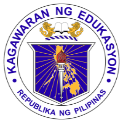 	GRADES 1 to 12	DAILY LESSON LOGSchool:Grade Level:I	GRADES 1 to 12	DAILY LESSON LOGTeacher:Learning Area:ENGLISH	GRADES 1 to 12	DAILY LESSON LOGTeaching Dates and Time:MARCH 2 – MARCH 6, 2020 (WEEK 7)Quarter:4TH QUARTERI. OBJECTIVESMONDAYTUESDAYWEDNESDAYTHURSDAYFRIDAYA. Content StandardsListening Comprehension-The learner demonstrates understanding of story elements and text structures for effective oral expression.Listening Comprehension-The learner demonstrates understanding of story elements and text structures for effective oral expression.Listening Comprehension-The learner demonstrates understanding of story elements and text structures for effective oral expression(Grammar)-The learner demonstrates understanding of concepts of verbs, pronouns, and prepositions in meaningful messages(Vocabulary)The learner demonstrates understanding of word meaning for correct usage.B. Performance StandardsListening Comprehension-The learner correctly identifies elements of literary and informational texts to aid meaning getting.Listening Comprehension-The learner correctly identifies elements of literary and informational texts to aid meaning getting.  Listening Comprehension-The learner correctly identifies elements of literary and informational texts to aid meaning getting.(Grammar)-The learner constructs grammatically correct-simple sentences in theme-based conversations using verbs, pronouns, and prepositions(Vocabulary)-The learner correctly uses familiar words in speaking activitiesC. Learning Competencies/Objectives Write the LC for eachEN1LC- IVa-j-3.12 Listen to narrative and informational text or poem and Give one’s reaction to an event or issues.EN1LC- IVa-j-3.12 Listen to narrative and informational text or poem and Give one’s reaction to an event or issues.EN1LC- IVa-j-3.12 Listen to narrative and informational text or poem and Give one’s reaction to an event or issues.EN1G-IVf-j-5 Adjectives Recognize describing words for people, objects, things and places (color, shape, size, height, weight, length, distance, etc.EN1V-IVf-j-12.1 Give the meaning of words using clues (TPR, pictures, body movements, etc.) II. CONTENTIII. LEARNING RESOURCESA. References1. Teacher’s Guide pagesPages 320-323Pages 323-326Pages 326-329Pages 329-331Pages 332-3332. Learner’s Materials pagesPage 104Page 105Page 106Page 107Page 1083. Textbook pagesB. Other Learning ResourcesIV. PROCEDURESIV. PROCEDURESIV. PROCEDURESIV. PROCEDURESIV. PROCEDURESIV. PROCEDURESA. Reviewing previous lesson or presenting the new lessonTeacher: Today, we read the  first half of the story entitled”tutulili”Introduces the poem “ at the zoo”.(lyrics of poem is at TG on page 323)write in a manila paper the lyrics of a poem.Introduces the poem, “ wee willie winkie”Teacher posts the lyrics of a poem on the board and have the pupils recite the poem  Have them think a simple questions about the poem.(lyrics is at TG on page 326)Recite the poem   “ clap your hands.Recite the poem “ at the zoo”Talk with their seatmate and think of questions about the lines 4-6 of the poem.B. Establishing a purpose for the lessonPosts a picture on the board.Have the pupils answer the teachers questions.Pupils pretend to be reporters and think of simple questions for the person in the picture.(pic. Is at TG on page 320)Teacher:Today, we are going to continue to read the second half of the story entitled “tutuli.Teacher:Today, you will Recognize action  words.Teacher: Today, you will able to recognize describing words.Teacher:Today, you will identify the action words.C. Presenting examples/instances of the new lessonCall some pupil to share their answer in front of the class.Original File Submitted and Formatted by DepEd Club Member - visit depedclub.com for moreAsk a volunteer to recall the first half of the events of the story they heard yesterday.Teacher posts a picture on the board, and asks questions about it.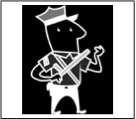 Call some pupil to pretend they are reporters and have them ask questions based on the picture presented.Teacher posts a picture on the board and asks  questions about it.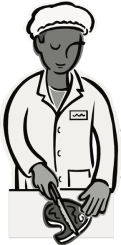 Call some pupil pretend to be a reporter. The reporter will think a simple questions from the picture posted on the board.The reporter will call some of her classmate to answer her question.Posts a picture and asks questions about it.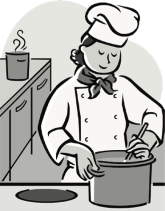 -pupils will study the picture. And answer the questions.-pupils answer questions about the picture and talk about it.Have them all pretend to be a reporters and think of simple questions.Teacher posts a picture on the board, and asks questions about it. Pupils pretend to be reporters and think of simple questions to ask the person in the picture. D. Discussing new concept and practicing new skills #1Teacher shows the cover of the book in class and asks questions about it.Pupils listen carefully and focus on the details of the story.Have them share their answers based form the given questions of the chosen reporters.Teacher will prepares the pupils for the rereading of the second part of the story.Asks the pupils to retell the second part of the story.Encourage them to retell the story in English.Posts a mystery picture on the board(pic. Is at TG)give a full instructions to the pupilsHave them think a simple question they want to ask the boy about?Have them share/ compare their questions with their seatmate.Encourage them to present their work in front of the class.E. Discussing new concepts and practicing new skills  #2Teacher reads pages 4-11of the story in a class.Pause at some parts of the story to ask questions.Teacher :Re-reads the second half of the story. Teacher reads the third part of the story with prediction, and notes some difficult words in the story.Explain the meaning of the difficult words.Encourage them to participate the discussion. Read the direction/ instruction to the class(pls. refer to TG on page 331)let them do the taskEncourage each pupil to participate the class discussion.Guide each in  making the task.F. Developing mastery (Leads to formative assessment)-post some new words have the pupils gives the meaning of the new words. Teacher discusses the story.Encourage each to participate the class discussion-teacher discuss the whole part of the story. Encourage the class to retell the story from the beginning till the end. Encourage each to participate. Divide the class into groupsPlay a game charadesG. Findingpractical/application of concepts and skills in daily livingAsk:What is the story all about?Asks questions about the story. (Questions is at TG on page 324-325)Asks questions about the story.(1-11 questions is at TG on page 328-329)By pair activity:Do the same task with your seatmates, one will give the descriptions while the other one will draw.Exchange roles too.Group activityGame “ charades: The group who guesses the correct answer will get a point.(instructions is at TG on page 333)H. Making generalizations and abstractions about the lessonAnswer the following quesrions:(please refer to LM on page 104)Ask:What mean by :ImitatesTickedsnoringAsk:What lesson did you learn from the story?Ask:What is describing words?Ask: What is action words?I.Evaluating LearningRemind them to retell the first part of the story to their families.Direction: Color all the animals in the picture (please refer to LM on page 105)Direction: Draw a line to match the pictures with the correct action words.(please refer to LM on page 106)Direction: Color all the adjectives, then draw a line to connect these words(please refer to LM on page 107Direction: Draw a line to match the sentence with the picture(Please refer to LM on page  108)J. Additional activities for application or remediationAsks the pupils to retell the whole story to their familiesChecking and recording V. REMARKSVI. REFLECTIONA.No. of learners who earned 80% in the evaluation___ of Learners who earned 80% above___ of Learners who earned 80% above___ of Learners who earned 80% above___ of Learners who earned 80% above___ of Learners who earned 80% aboveB.No. of learners who require additional activities for remediation who scored below 80%___ of Learners who require additional activities for remediation___ of Learners who require additional activities for remediation___ of Learners who require additional activities for remediation___ of Learners who require additional activities for remediation___ of Learners who require additional activities for remediationC. Did the remedial lessons work? No. of learners who have caught up with the lesson___Yes  ___No____ of Learners who caught up the lesson___Yes  ___No____ of Learners who caught up the lesson___Yes  ___No____ of Learners who caught up the lesson___Yes  ___No____ of Learners who caught up the lesson___Yes  ___No____ of Learners who caught up the lessonD. No. of learners who continue to require remediation___  of Learners who continue to require remediation ___  of Learners who continue to require remediation ___  of Learners who continue to require remediation ___  of Learners who continue to require remediation ___  of Learners who continue to require remediation E. Which of my teaching strategies worked well? Why did these work?Strategies used that work well:___ Group collaboration___ Games___ Solving Puzzles/Jigsaw___ Answering preliminary activities/exercises___ Carousel___ Diads___ Think-Pair-Share (TPS)___ Rereading of Paragraphs/Poems/Stories___ Differentiated Instruction___ Role Playing/Drama___ Discovery Method___ Lecture MethodWhy?___ Complete IMs___ Availability of Materials___ Pupils’ eagerness to learn___ Group member’s Cooperation in        doing  their  tasksStrategies used that work well:___ Group collaboration___ Games___ Solving Puzzles/Jigsaw___ Answering preliminary activities/exercises___ Carousel___ Diads___ Think-Pair-Share (TPS)___ Rereading of Paragraphs/Poems/Stories___ Differentiated Instruction___ Role Playing/Drama___ Discovery Method___ Lecture MethodWhy?___ Complete IMs___ Availability of Materials___ Pupils’ eagerness to learn___ Group member’s Cooperation in        doing  their  tasksStrategies used that work well:___ Group collaboration___ Games___ Solving Puzzles/Jigsaw___ Answering preliminary activities/exercises___ Carousel___ Diads___ Think-Pair-Share (TPS)___ Rereading of Paragraphs/Poems/Stories___ Differentiated Instruction___ Role Playing/Drama___ Discovery Method___ Lecture MethodWhy?___ Complete IMs___ Availability of Materials___ Pupils’ eagerness to learn___ Group member’s Cooperation in        doing  their  tasksStrategies used that work well:___ Group collaboration___ Games___ Solving Puzzles/Jigsaw___ Answering preliminary activities/exercises___ Carousel___ Diads___ Think-Pair-Share (TPS)___ Rereading of Paragraphs/Poems/Stories___ Differentiated Instruction___ Role Playing/Drama___ Discovery Method___ Lecture MethodWhy?___ Complete IMs___ Availability of Materials___ Pupils’ eagerness to learn___ Group member’s Cooperation in        doing  their  tasksStrategies used that work well:___ Group collaboration___ Games___ Solving Puzzles/Jigsaw___ Answering preliminary activities/exercises___ Carousel___ Diads___ Think-Pair-Share (TPS)___ Rereading of Paragraphs/Poems/Stories___ Differentiated Instruction___ Role Playing/Drama___ Discovery Method___ Lecture MethodWhy?___ Complete IMs___ Availability of Materials___ Pupils’ eagerness to learn___ Group member’s Cooperation in        doing  their  tasksF. What difficulties did I encounter which my principal or supervisor can help me solve?__ Bullying among pupils__ Pupils’ behavior/attitude__ Colorful IMs__ Unavailable Technology       Equipment (AVR/LCD)__ Science/ Computer/       Internet Lab__ Additional Clerical worksPlanned Innovations:__ Localized Videos __ Making big books from      views of the locality__ Recycling of plastics  to be used as Instructional Materials__ local poetical  composition__ Bullying among pupils__ Pupils’ behavior/attitude__ Colorful IMs__ Unavailable Technology       Equipment (AVR/LCD)__ Science/ Computer/       Internet Lab__ Additional Clerical worksPlanned Innovations:__ Localized Videos __ Making big books from      views of the locality__ Recycling of plastics  to be used as Instructional Materials__ local poetical  composition__ Bullying among pupils__ Pupils’ behavior/attitude__ Colorful IMs__ Unavailable Technology       Equipment (AVR/LCD)__ Science/ Computer/       Internet Lab__ Additional Clerical worksPlanned Innovations:__ Localized Videos __ Making big books from      views of the locality__ Recycling of plastics  to be used as Instructional Materials__ local poetical  composition__ Bullying among pupils__ Pupils’ behavior/attitude__ Colorful IMs__ Unavailable Technology       Equipment (AVR/LCD)__ Science/ Computer/       Internet Lab__ Additional Clerical worksPlanned Innovations:__ Localized Videos __ Making big books from      views of the locality__ Recycling of plastics  to be used as Instructional Materials__ local poetical  composition__ Bullying among pupils__ Pupils’ behavior/attitude__ Colorful IMs__ Unavailable Technology       Equipment (AVR/LCD)__ Science/ Computer/       Internet Lab__ Additional Clerical worksPlanned Innovations:__ Localized Videos __ Making big books from      views of the locality__ Recycling of plastics  to be used as Instructional Materials__ local poetical  compositionG. What innovation or localized materials did I use/discover which I wish to share with other teachers?The lesson have successfully delivered due to:___ pupils’ eagerness to learn___ complete/varied IMs___ uncomplicated lesson___ worksheets___ varied activity sheetsStrategies used that work well:___ Group collaboration___ Games___ Solving Puzzles/Jigsaw___ Answering preliminary activities/exercises___ Carousel___ Diads___ Think-Pair-Share (TPS)___ Rereading of Paragraphs/Poems/Stories___ Differentiated Instruction___ Role Playing/Drama___ Discovery Method___ Lecture MethodWhy?___ Complete IMs___ Availability of Materials___ Pupils’ eagerness to learn___ Group member’s Cooperation in        doing  their  tasksThe lesson have successfully delivered due to:___ pupils’ eagerness to learn___ complete/varied IMs___ uncomplicated lesson___ worksheets___ varied activity sheetsStrategies used that work well:___ Group collaboration___ Games___ Solving Puzzles/Jigsaw___ Answering preliminary activities/exercises___ Carousel___ Diads___ Think-Pair-Share (TPS)___ Rereading of Paragraphs/Poems/Stories___ Differentiated Instruction___ Role Playing/Drama___ Discovery Method___ Lecture MethodWhy?___ Complete IMs___ Availability of Materials___ Pupils’ eagerness to learn___ Group member’s Cooperation in        doing  their  tasksThe lesson have successfully delivered due to:___ pupils’ eagerness to learn___ complete/varied IMs___ uncomplicated lesson___ worksheets___ varied activity sheetsStrategies used that work well:___ Group collaboration___ Games___ Solving Puzzles/Jigsaw___ Answering preliminary activities/exercises___ Carousel___ Diads___ Think-Pair-Share (TPS)___ Rereading of Paragraphs/Poems/Stories___ Differentiated Instruction___ Role Playing/Drama___ Discovery Method___ Lecture MethodWhy?___ Complete IMs___ Availability of Materials___ Pupils’ eagerness to learn___ Group member’s Cooperation in        doing  their  tasksThe lesson have successfully delivered due to:___ pupils’ eagerness to learn___ complete/varied IMs___ uncomplicated lesson___ worksheets___ varied activity sheetsStrategies used that work well:___ Group collaboration___ Games___ Solving Puzzles/Jigsaw___ Answering preliminary activities/exercises___ Carousel___ Diads___ Think-Pair-Share (TPS)___ Rereading of Paragraphs/Poems/Stories___ Differentiated Instruction___ Role Playing/Drama___ Discovery Method___ Lecture MethodWhy?___ Complete IMs___ Availability of Materials___ Pupils’ eagerness to learn___ Group member’s Cooperation in        doing  their  tasksThe lesson have successfully delivered due to:___ pupils’ eagerness to learn___ complete/varied IMs___ uncomplicated lesson___ worksheets___ varied activity sheetsStrategies used that work well:___ Group collaboration___ Games___ Solving Puzzles/Jigsaw___ Answering preliminary activities/exercises___ Carousel___ Diads___ Think-Pair-Share (TPS)___ Rereading of Paragraphs/Poems/Stories___ Differentiated Instruction___ Role Playing/Drama___ Discovery Method___ Lecture MethodWhy?___ Complete IMs___ Availability of Materials___ Pupils’ eagerness to learn___ Group member’s Cooperation in        doing  their  tasks